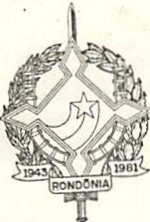 GOVER NO DO ESTADO DE RONDÔNIAGOVERNADORIADECRETO Nº2795 DE 21 DE NOVEMBRO DE 1985.Dispõe sobre concessão de Diárias e Ajuda de Custo aos servidores regidos pela Consolidação das Leis Trabalhistas.O GOVERNADOR DO ESTADO DE ROND6NIA usandodas atribuições legais que lhe confere o artigo 70, inciso III da Constituição Estadual, e artigo 314 da Lei Complementar nº l, de 14 de novembro de 1984,D E C R E T AArtigo 1º	Fica estendido aos	servidoresdo Estado regidos pela Consolidação das Leis do Trabalho - CLTos capítulos: III Das Diárias , Já regulamentado pelo Decreto nº 2764, de 30 de outubro de 1985, e o IV - Da Ajuda de 	Custo, da Lei Complementar nº 1, de 14 de novembro de 1984.Artigo 2º	As despesas decorrentes da aplicação deste decreto correrão a conta de dotações orçamentárias próprias Artigo 3º	Este decreto entra em vigor nadata de sua publicação, revogadas as disposições em contrário.                            ÂNGELO ANGELINGovernador